BIODATA MAHASISWAI. IDENTITAS DIRI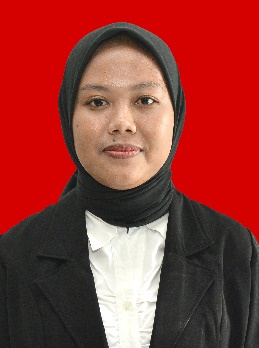 Nama                     	: Siti Khairani NPM                      	: 191414004Tempat Tanggal Lahir	: Senembah,25 Oktober 2001Jenis Kelamin           	: Perempuan Agama                        	: IslamStatus                     	: Belum MenikahPekerjaan            	: -Alamat                   	: Dusun lll Senembah Desa Limau MungkurNo. Telp/HP        	:0857-6140-0048II. PENDIDIKANSD                        	: Mis Al-khairat SMP                       	: Mts Al Jamiyatul Washliyah Tanjung Morawa SMA                    	: SMA Nurul ImanS1                         	: Universitas Muslim Nusantara Al-Washliyah Medan Fakultas                   	: KIPJurusan                 	: BIMBINGAN KONSELINGJudul Skripsi		: Pengarahan Layanan Konseling Kelompok Teknik Self Control 
                                      Terhadap Kecanduan Game online Pada Siswa SMA Negri 21 Medan III. ORANG TUANama (Ayah)         	: Usman Kelara Pekerjaan             	: WiraswastaNama (Ibu)            	: Nuryati br angkat Pekerjaan                  	: Ibu rumah tangga Alamat                    	: Dusun lll Senembah Desa Limau Mungkur                                                                                                                       Medan,  April 2024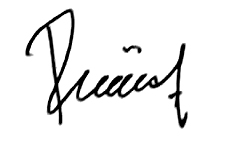                                                                                                               Hormat Saya                                                                                                                                                                        Siti Khairani 